Přijímačky – co musím vědět Jak se přihlásím na střední školuV prvním kole přijímaček si můžeš podat dvě přihlášky ke studiu, například si zvolíš jeden obor ve dvou školách nebo dva různé obory v jedné škole, a to kdekoli v České republice. Termíny pro jejich podání do 1. kola přijímaček jsou závazné pro všechny obory i školy.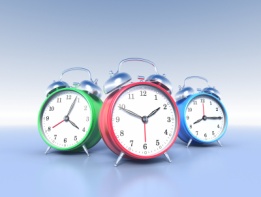 Přihlášku ke studiu podej včasTiskopis přihlášky ke studiuTiskopis přihlášky si vytiskni z webu školy nebo Ministerstva školství, mládeže a tělovýchovy – www.msmt.cz.Za vyplnění přihlášky, včasné podání a další náležitosti odpovídáš sám/sama, resp. tvoji zákonní zástupci (rodiče nebo jiná pověřená osoba). V prvním kole přijímaček můžeš podat dvě přihlášky. Když využiješ této možnosti, uveď do tiskopisu přihlášky obě školy (nebo oba obory). Jestliže zvolíš jen jeden obor, druhou kolonku nevyplňuj a tiskopis pošli jen do vybrané školy.Přihlášku vyplň písemně nebo elektronicky. Každé škole se posílá jeden kompletně vyplněný tiskopis, takže ji po vyplnění nezapomeň zkopírovat nebo vytisknout dvakrát. Pak už zbývá jen tvůj podpis a jednoho z rodičů. Známky z vysvědčení ti většinou vyplní ve škole, ale můžeš si je do přihlášky napsat sám/sama a pak nechat ve škole potvrdit. Je i možné přiložit k přihlášce ověřené kopie vysvědčení. Pokud je požadován lékařský posudek o zdravotní způsobilosti uchazeče jako podmínka k přijetí do určitých oborů, musíš zajít ke svému lékaři. Posudek se píše rovnou do přihlášky. Je-li vyjádření delší, přilož ho k přihlášce v ověřené kopii (ověření provedou na každé poště).Pokud je součástí přijímaček zkouška, nejpozději 14 dní před jejím konáním dostaneš písemnou pozvánku i s pokyny, např. co si vzít s sebou, kam se dostavit aj. 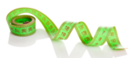 Do všech maturitních oborů se povinně koná jednotná přijímací zkouška. Výjimkou jsou obory s talentovou zkouškou skupiny oborů 82 a uměleckých oborů v konzervatořích, které probíhají v jiném režimu. Kromě jednotné zkoušky můžeš ještě konat i školní zkoušku.  Jestliže ji škola vyhlásí (může, ale nemusí), vyhlásí ředitel školy dva volitelné dny/termíny pro její vykonání. Jeden z nich si vyber a zapiš do přihlášky k oboru. Přihlášky, případně další dokumenty, pošli doporučeně poštou v tištěné podobě (nelze elektronicky) oběma školám. Můžeš je také osobně předat, pak nezapomeň si nechat potvrdit převzetí přihlášky.V případě, že tě přijmou do obou škol, můžeš se si zvolit školu podle svého výběru a tam odevzdej zápisový lístek. Doporučení:Nikdy se nedá vyloučit dodatečná změna, takže ještě než podáš přihlášku, ověř si na webu vybrané školy, že se tvůj obor opravdu otevírá. Kontakty na školy najdeš u nás, v sekci Kam na školu.Řešíš zdravotní znevýhodnění? Jestliže potřebuješ k vykonání zkoušky nějakým způsobem upravit podmínky, musíš zajít do školského poradenského zařízení. Ve škole ti dají kontakt. Odborníci se vyjádří k tvým tzv. speciálním vzdělávacím potřebám a vytvoří návrh, podle kterého ti střední škola podmínky uzpůsobí. Když budeš ke studiu přijat/a, úprava podmínek se vztahuje na celé tvé studium. Určitě se ti vyplatí svůj studijní záměr předem prodiskutovat s vedením střední školy, o kterou máš zájem. Je nutné zvážit závažnost i rozsah tvého zdravotního znevýhodnění i ve vazbě na možnosti školy, tzn., jestli škola může zajistit kvalitu vzdělávání s ohledem na tvé potřeby. Přihlášku ke studiu musí v každém případě doplňovat i lékařské potvrzení.do 30. listopadu 2017do uměleckých oborů v konzervatoříchdo oborů s talentovou zkouškou, tzn.:ze skupiny oborů 82 Umění a užité umění 4, 6 a 8 letých oborů Gymnázium se sportovní přípravoudo 1. března 2018do všech ostatních oborů